GRŠKA ABECEDA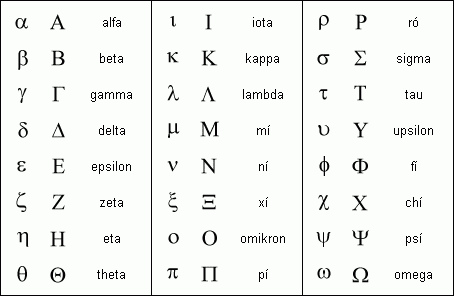 